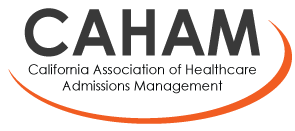 Dear CAHAM Member,Each year CAHAM bestows the prestigious Carl Satterfield Award to one deserving individual at the Annual Educational Conference.  The award is named in honor of the co-founder of CAHAM, Carl Satterfield, who helped pave the road for the careers and opportunities we all enjoy today.  In the spirit of Carl’s dedication and enthusiasm for his profession, nominees for this award possess the qualities and characteristics below:Mentorship of potential leaders to promote leadership and growth within the Patient Access field. Mentorship of department personnel to develop critical thinking skills that will result in an admission process that is focused on accuracy, efficiency and patient-centered careProfessionalism in his/her interaction with patients, visitors, staff, peers, colleagues, and members of leadershipSpecial and collaborative service, generously contributing time and talent to the promotion of Patient Access Innovative and strategic thinking in resolving problems and establishing new and/or improved programsCommitment to industry and community benefit organizations and initiativesOutstanding career accomplishments; serves as a role modelThe award presentation will take place during lunch on Tuesday, September 10, 2024, at the 55th Annual Educational Conference in Coronado, CA.We would like to encourage you to nominate an individual whom you believe exhibits the characteristics listed above and deserves the recognition that comes with this honor. All nominees must be a current CAHAM member and active in the healthcare access or patient financial services industry.  Please complete the form and submit to CAHAM prior to August 9, 2024.Thank you in advance for assisting us in recognizing an exceptional person.Warm Regards,Terry Closson, CAHAM President